Πολυταξικά'  Τμή'ματα Ολοήμε'ρου Προγράμματος – Σύντομος ΟδηγόςΣτο ΠΣ myschool υλοποιήθηκε η λειτουργικότητα Πολυταξικών Τμημάτων για την κάλυψη των αναγκών των Σχ. Μονάδων Τύπου Ολοήμερο Δημοτικό. Μέσα από τη νέα λειτουργικότητα, οι Χρήστες θα μπορέσουν εύκολα και άμεσα να αποτυπώσουν το Ολοήμερο Πρόγραμμα της Μονάδας τους. Η διαδικασία, απαιτεί την ολοκλήρωση της παρακάτω διαδικασίας.Αρχικά, μεταβαίνετε στη νέα επιλογή Συνδιδασκαλίες Πολυταξικών Ομάδων Ολοημέρου Προγράμματος της Καρτέλας Σχολική Μονάδα (ΣΧΟΛΙΚΗ ΜΟΝΑΔΑ > Συνδιδασκαλίες Πολυταξικών Ομάδων Ολοημέρου Προγράμματος).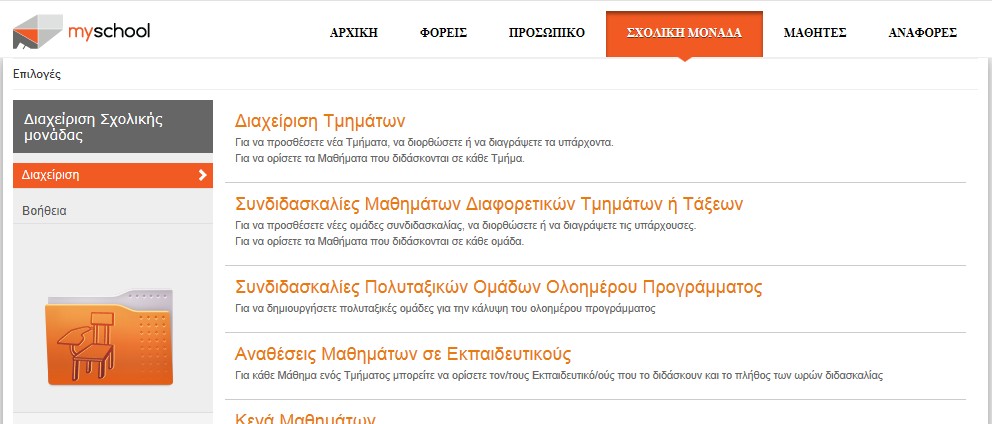 Στη σελίδα, θα παρατηρήσετε τον πίνακα στον οποίο αναγράφονται οι Πολυταξικές Ομάδες, ενώ για να δημιουργήσετε μια νέα, θα πρέπει να επιλέξετε το εικονίδιο .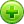 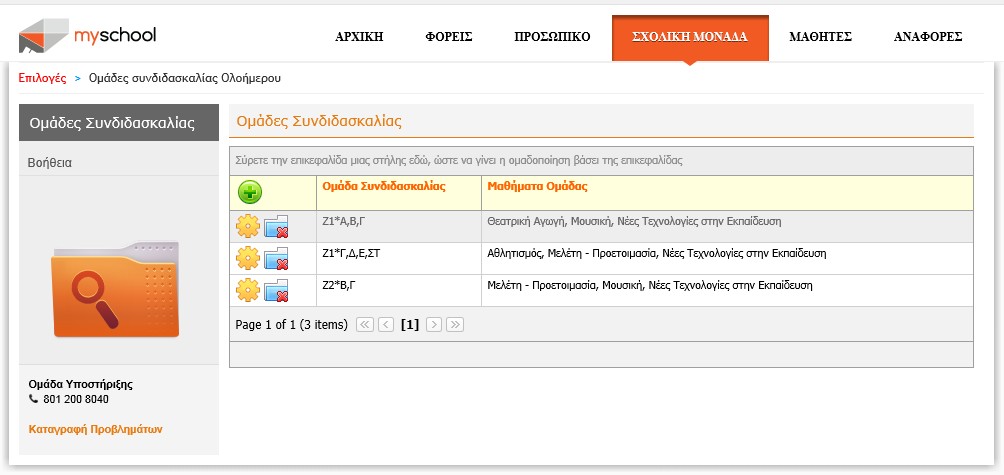 Ύστερα, θα οδηγηθείτε στη νέα φόρμα όπου θα ορίσετε τη Διδακτική Ζώνη, τις Τάξεις και ταΜαθήματα που συμμετέχουν στη συγκεκριμένη Ομάδα.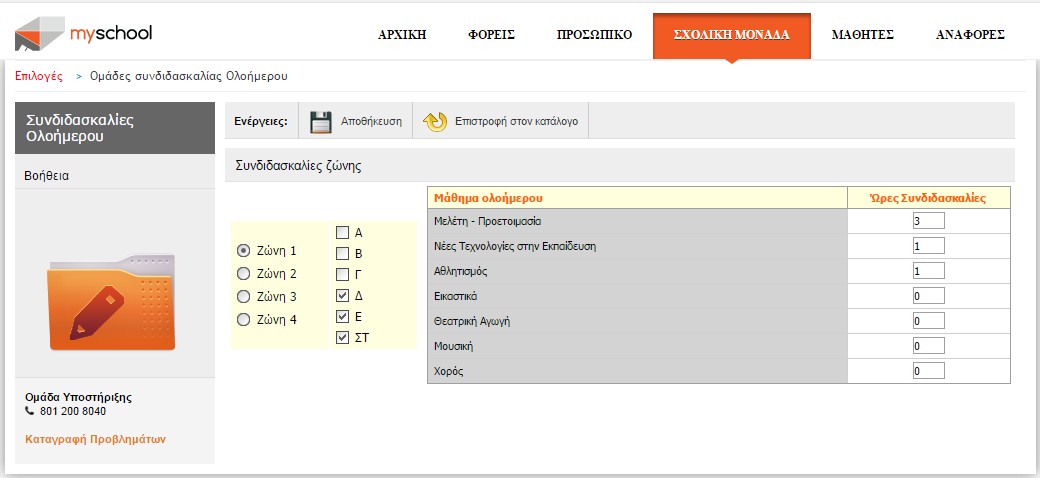 Για να ορίσετε μια νέα Ομάδα, αρχικά, ορίζετε τη Διδακτική Ζώνη ( 1, 2, 3 ή 4 ) που διδάσκεται. Στη συνέχεια, επιλέγετε τις Τάξεις, από τις οποίες συμμετέχουν Μαθητές στην εν λόγω Ομάδα, και τέλος, ορίζετε τις Ώρες στα Μαθήματα τα οποία (συν)διδάσκονται.Έτσι, στο παράδειγμα της εικόνας, ορίζουμε μια νέα Ομάδα της πρώτης (1ης) Διδακτικής Ζώνης (Διδακτική Ζώνη 1), στην οποία συμμετέχουν Μαθητές από τις Τάξεις Δ, Ε και ΣΤ και διδάσκονται τα Μαθήματα Μελέτη – Προετοιμασία (3 ώρες), Νέες Τεχνολογίες στην Εκπαίδευση (1 ώρα) και Αθλητισμός (1 ώρα).Μόλις επιλέξετε «Αποθήκευση», το σύστημα θα δημιουργήσει αυτόματα τα απαραίτητα Τμήματα (ανά Τάξη) και Ομάδες Συνδιδασκαλίας (ανά Μάθημα), για την αποτύπωση του Ολοημέρου Προγράμματος.Για παράδειγμα, στην παραπάνω περίπτωση, η εφαρμογή θα δημιουργήσει τα Τμήματα«Ζ1*Δ1», «Ζ1*Ε1» και «Ζ1*ΣΤ1», στην αντίστοιχη Τάξη, καθώς και τις Ομάδες Συνδιδασκαλίας «Ζ1*Δ,Ε,ΣΤ*Μελέτη – Προετοιμασία», «Ζ1*Δ,Ε,ΣΤ*Νέες Τεχνολογίες στην Εκπαίδευση» και «Ζ1*Δ,Ε,ΣΤ*Αθλητισμός» ανά Μάθημα.Η ονομασία των Πολυταξικών Τμημάτων, καθώς και των Τμημάτων και Ομάδων Συνδιδασκαλίας που δημιουργούνται, ακολουθεί την παρακάτω δομημένη μορφή:[ΔιδακτικήΖώνη]*[{Τάξη}{Τμήμα}]*[Μάθημα]Έτσι, από το κάθε όνομα μπορείτε να ακολουθήσετε την αντίστροφη διαδικασία και να αναγνωρίσετε τα επιμέρους στοιχεία (Τμήματα και Ομάδες Συνδιδασκαλίας) που έχουν δημιουργηθεί.Για παράδειγμα, για το Πολυταξικό Τμήμα Ολοημέρου Ζ3*Γ2,Ε2,ΣΤ2 με τα Μαθήματα Μελέτη-Προετοιμασία (3 ώρες), Αθλητισμός (1 ώρα) και Μουσική (1 ώρα), το ΠΣ myschool θα παράξει αυτόματα τα Τμήματα:Ζ3*Γ2, Διδακτικής Ζώνης 3 στη Γ’ ΤάξηΖ3*Ε2, Διδακτικής Ζώνης 3 στην Ε’ ΤάξηΖ3*ΣΤ2, Διδακτικής Ζώνης 3 στη ΣΤ’ Τάξη και τις Ομάδες Συνδιδασκαλίας:Ζ3*Γ2,Ε2,ΣΤ2*Μελέτη-Προετοιμασία, με Σύνολο Ωρών 3 ώρεςΖ3*Γ2,Ε2,ΣΤ2*Αθλητισμός, με Σύνολο Ωρών 1 ώραΖ3*Γ2,Ε2,ΣΤ2*Μουσική, με Σύνολο Ωρών 1 ώραΠαρατηρήστε ότι ο χαρακτήρας «*» (αστέρι), χρησιμοποιείται ως διακριτικό/διαχωριστικό στα επιμέρους στοιχεία.Μόλις δημιουργηθούν τα Τμήματα ανά Τάξη από την εφαρμογή, θα πρέπει να προχωρήσετε με τις Αναθέσεις στα αντίστοιχα Μαθήματα. Επίσης, θα πρέπει να ολοκληρωθεί και η Κατανομή των Μαθητών στα Τμήματα (ανά Τάξη) που παρακολουθεί καθένας από αυτούς (π.χ. φόρμα Κατανομή Μαθητών σε Τμήματα).Οι Αναθέσεις Μαθημάτων σε Εκπαιδευτικούς, αρκεί να καταχωριστούν σε ένα (1) από τα Τμήματα που δημιουργήθηκαν ανά (Πολυταξική) Ομάδα Συνδιδασκαλίας, ενώ να θυμίσουμε ότι κάθε Μαθητής, πρέπει να εγγραφεί στα αντίστοιχα Τμήματα της Τάξης του.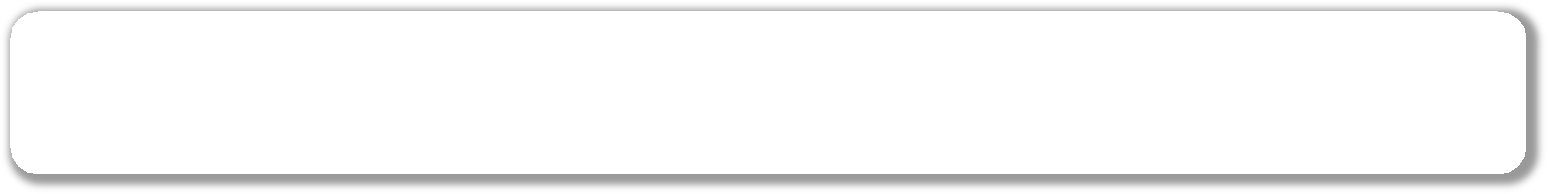 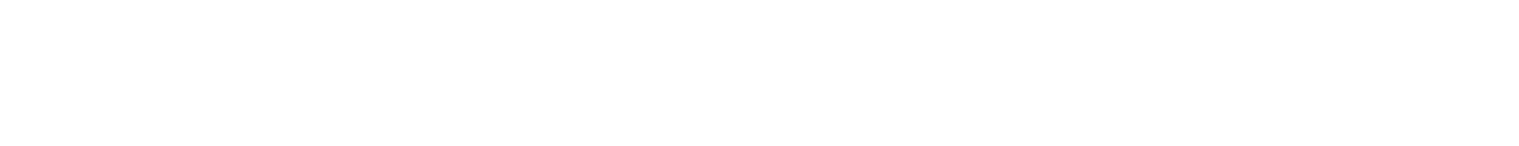 Επιπλέον, δίνεται η δυνατότητα επεξεργασίας ή/και διαγραφής ενός Πολυταξικού Τμήματος, αλλά απαιτείται ιδιαίτερη προσοχή καθώς αφαιρώντας (ή διαγράφοντας) κάποιο στοιχείο θα χαθεί οποιαδήποτε πληροφορία συνδέεται με αυτό (κατανομή Μαθητών σε Τμήματα, Αναθέσεις κλπ.). Για παράδειγμα, αν κατά την επεξεργασία, αποεπιλεγεί μια Τάξη και κάποιο Μάθημα, θα διαγραφούν:το Τμήμα της Τάξης που δημιουργήθηκεοι εγγραφές των Μαθητών στο παραπάνω Τμήμαοι σχετιζόμενες με το Τμήμα Αναθέσειςθα τροποποιηθούν οι Ομάδες Συνδιδασκαλίας που δημιουργήθηκανΠΡΟΣΟΧΗ:Κατά την επεξεργασία ενός Πολυταξικού Τμήματος επιτρέπεται αλλαγή ΜΟΝΟ στις Τάξεις που συμμετέχουν και στα Μαθήματα (και τις Ώρες) τα οποία διδάσκονται. Η Διδακτική Ζώνη του Πολυταξικού Τμήματος ΔΕΝ μπορεί να αλλάξει κατά την επεξεργασία αυτού, θα πρέπει να το διαγράψετε και να το δημιουργήσετε εκ νέου.Τα Τμήματα (ανά Τάξη) ΔΕΝ εμφανίζονται στη Διαχείριση Τμημάτων προς αποφυγή λαθών. Τα Τμήματα θα εμφανιστούν μόλις διαγράψετε τις Ομάδες Συνδιδασκαλίας όπου τα Μαθήματα αυτών περιέχονται.Τα Δημοτικά Διευρυμένου Ωραρίου δημιουργούν Τμήματα Ολοημέρου Προγράμματος Διδακτικής Ζώνης 3 και 4.Η λειτουργικότητα των Πολυταξικών Τμημάτων ΔΕΝ καλύπτει τα Τμήματα Ολοημέρου Ξένων Γλωσσών.Αν στη Σχ. Μονάδα ορίζεται Τμήμα Ολοημέρου με Μαθητές ΜΟΝΟ από μία Τάξη τότε, ΔΕΝ μπορείτε να δημιουργήσετε Πολυταξικό Τμήμα, αλλά πρέπει να προχωρήσετε με τη δημιουργία του Τμήματος από τη Διαχείριση Τμημάτων.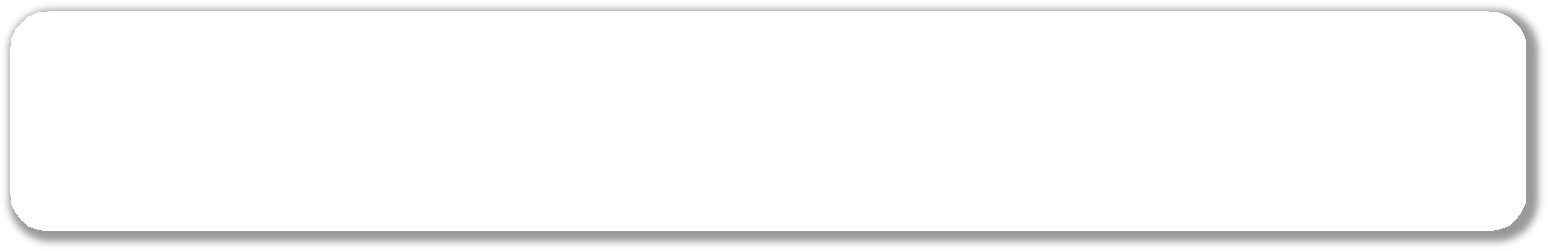 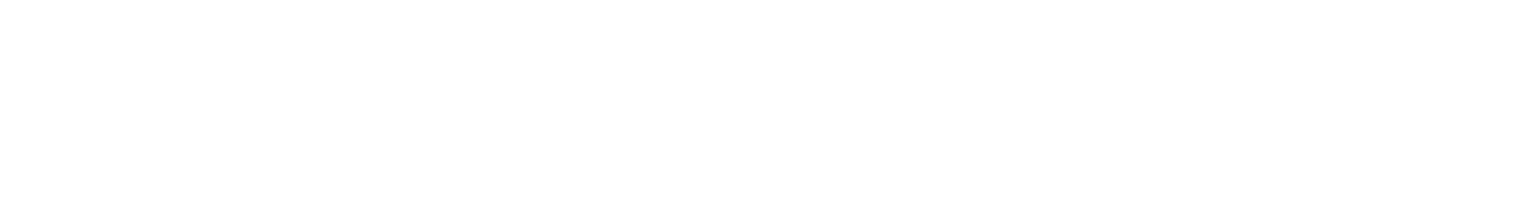 Καλείστε να μελετήσετε προσεκτικά τον Οδηγό και να χρησιμοποιείτε συνετά τη νέα λειτουργικότητα.Για οποιαδήποτε απορία, μπορείτε να επικοινωνήσετε με την Ομάδα Υποστήριξης myschool (ηλεκτρονικά μέσω της Υπηρεσίας helpdesk του ΠΣΔ ( http://helpdesk.sch.gr ) ή τηλεφωνικά στο 801 200 8040).